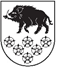 KANDAVAS NOVADA DOMEKANDAVAS NOVADA ĪPAŠUMU PĀRVALDĪŠANAS KOMISIJADārza iela 6, Kandava, Kandavas novads, LV –3120 Reģ.Nr.90000050886,Tālrunis 631 82028, fakss 631 82027, e-pasts: dome@kandava.lvLĒMUMS(Protokols Nr.4)Kandavā02.04.2019.	Nr.14Par adreses precizēšanu, piešķiršanu, likvidēšanu un nosaukuma saglabāšanu Kandavas novadāIzvērtējot Valsts zemes dienesta Adrešu reģistra daļas (turpmāk - VZD) iesniegums ar klāt pievienoto pielikumu – Par vienādām adresēm, kurā VZD informē, ka veicot datu kvalitātes pārbaudi, Nekustamā īpašuma valsts kadastra informācijas sistēmā (turpmāk – NĪVKIS) ir konstatējis situācija, kad divām telpu grupām un ēkām ir reģistrēta viena adrese, kas ir pretrunā ar Ministru Kabineta noteikumiem 2015. gada 8. decembra noteikumiem Nr. 698 „Adresācijas noteikumi”  (turpmāk – Adresācijas noteikumi) 8.1. un 8.2. punktiem, kas nosaka, ka administratīvajā teritorijā adreses nedrīkst atkārtoties un katram adresācijas objektam piešķir vienu adresi, un, lai sakārtotu NĪVKIS atbilstoši Adresācijas noteikumu prasībām VZD lūdz izvērtēt pielikumā pievienoto adrešu sarakstu un ja nepieciešams piešķirt norādītajiem objektiem atšķirīgas adreses atbilstoši normatīvo aktu prasībām.  Saskaņā ar  Administratīvo teritoriju un apdzīvoto vietu likuma 17. panta ceturto prim daļu, adresi piešķir, maina, precizē vai likvidē saskaņā ar likumu vai pašvaldības lēmumu. Adresācijas noteikumu 9. punkts nosaka, ka pašvaldības domei vai pašvaldības kompetentai institūcijai bez personas piekrišanas, izvērtējot konkrēto situāciju, ir tiesības piešķirt adresi, ja adrese adresācijas objektam nav piešķirta, un mainīt, likvidēt vai precizēt adreses pieraksta formu, ja reģistrētā adrese neatbilst Adresācijas noteikumos minētajām prasībām, 13. punkts, ja uz apbūvei paredzētas zemes vienības atrodas vairākas funkcionāli nesaistītas ēkas, katrai ēkai un ar to funkcionāli saistītajām ēkām piešķir atsevišķu adresi neatkarīgi no tā, vai ēkas ir viena īpašnieka vai vairāku īpašnieku īpašumā (valdījumā), 25.1. apvienojot vairākas telpu grupas, saglabā numuru, kas piešķirts vienai no apvienotajām telpu grupām. Pārējo ēkas telpu grupu numerāciju nemaina  Minēto noteikumu 30. punkts nosaka, ka beidzot pastāvēt adresācijas objektam, izņemot telpu grupu, pašvaldības dome vai pašvaldības kompetentā institūcija pieņem lēmumu par adreses likvidēšanu.Pamatojoties uz iepriekš minēto, likuma „Par pašvaldībām” 21. panta 27. punktu, Administratīvo teritoriju un apdzīvoto vietu likuma 17. panta ceturto prim daļu, Ministru Kabineta noteikumiem 2015. gada 8. decembra noteikumiem Nr. 698 „Adresācijas noteikumi” 9., 12., 13., 17., 18.1., 25.1. punkts un 30. punktu un VZD iesniegumu ar klāt pievienoto sarakstu,Kandavas novada īpašumu pārvaldīšanas komisija nolemj:1.Nekustamā īpašuma “Klintis”, Vāne, Vānes pagasts, Kandavas novada, kadastra numurs 9088 001 0098 zemes vienībai ar kadastra apzīmējumu 9088 001 0100 un uz tās esošajai ēkai – saimniecības ēka ar kadastra apzīmējumu 9088 001 0100 001, likvidēt adresi (adreses klasifikatora kods 102916092) saglabājot nosaukumu “Klintis”, Vāne, Vānes pagasts, Kandavas novads.2. Nekustamā īpašuma “Veldres”, Vānes pagasts, Kandavas novada, kadastra numurs 9088 007 0030 (adreses klasifikatora kods 104340760):2.1. zemes vienībai ar nosaukumu un adresi “Variebas brūzis”, Vānes pagasts, Kandavas novads   kadastra apzīmējums 9088 007 0031 un uz tās esošajai ēkai – dzīvojamai mājai ar kadastra apzīmējumu 9088 007 0031 001 mainīt adresi uz “Meldri”, Vānes pagasts, Kandavas novads un 2.2. nedzīvojamai ēkai -garāža ar kadastra apzīmējumu 9088 007 0031 002 likvidēt adresi saglabājot nosaukumu Variebas brūzis”, Vānes pagasts, Kandavas novads.3. Nekustamā īpašuma Sabiles iela 23, Kandava, Kandavas novads, kadastra numurs 9011 001 0065 (adreses klasifikatora kods 101225264) dzīvojamai mājai ar kadastra apzīmējumu 9011 001 0065 001 mainīt adresi uz Sabiles iela 23A, Kandava, Kandavas novads:3.1. telpu grupai ar kadastra apzīmējumu 9011 001 0065 001 001 (adreses klasifikatora kods 118396421) mainīt adresi uz Sabiles iela 23A-1, Kandava, Kandavas novads;3.2. telpu grupai ar kadastra apzīmējumu 9011 001 0065 001 002 (adreses klasifikatora kods 118396438) mainīt adresi uz Sabiles iela 23A-2, Kandava, Kandavas novads.4. Nekustamā īpašuma Sabiles iela 1, Kandava, Kandavas novads, kadastra numurs 9011 001 0323 (adreses klasifikatora kods 101225127) dzīvojamai mājai ar kadastra apzīmējumu 9011 001 0323 002 mainīt adresi uz Sabiles iela 1A, Kandava, Kandavas novads:4.1. telpu grupai ar kadastra apzīmējumu 9011 001 0323 002 002 (adreses klasifikatora kods 110575883) mainīt adresi uz Sabiles iela 1A-7, Kandava, Kandavas novads;4.2. telpu grupai ar kadastra apzīmējumu 9011 001 0323 002 003 (adreses klasifikatora kods 110591262) mainīt adresi uz Sabiles iela 1A-6, Kandava, Kandavas novads;4.3. telpu grupai ar kadastra apzīmējumu 9011 001 0323 002 004 (adreses klasifikatora kods 110559772) mainīt adresi uz Sabiles iela 1A-8, Kandava, Kandavas novads;4.4. telpu grupai ar kadastra apzīmējumu 9011 001 0323 002 005 (adreses klasifikatora kods 110837326) mainīt adresi uz Sabiles iela 1A-9, Kandava, Kandavas novads.5. Nekustamā īpašuma Sabiles iela 5, Kandava, Kandavas novads, kadastra numurs 9011 001 0085 (adreses klasifikatora kods 102079651) dzīvojamai mājai ar kadastra apzīmējumu 9011 001 0085 002 mainīt adresi uz Sabiles iela 5A, Kandava, Kandavas novads:5.1. telpu grupai ar kadastra apzīmējumu 9011 001 0085 002 001 (adreses klasifikatora kods 114582661) mainīt adresi uz Sabiles iela 5A-7, Kandava, Kandavas novads;5.2. telpu grupai ar kadastra apzīmējumu 9011 001 0085 002 002 (adreses klasifikatora kods 114871726) mainīt adresi uz Sabiles iela 5A-8, Kandava, Kandavas novads;5.3. telpu grupai ar kadastra apzīmējumu 9011 001 0085 002 003 (adreses klasifikatora kods 119069595) mainīt adresi uz Sabiles iela 5A-8A, Kandava, Kandavas novads.6. Nekustamā īpašuma Sabiles iela 5, Kandava, Kandavas novads, kadastra numurs 9011 001 0085 (adreses klasifikatora kods 102079651) dzīvojamai mājai ar kadastra apzīmējumu 9011 001 0085 003 mainīt adresi uz Sabiles iela 5B, Kandava, Kandavas novads:6.1. telpu grupai ar kadastra apzīmējumu 9011 001 0085 003 001 (adreses klasifikatora kods 114578870) mainīt adresi uz Sabiles iela 5B-9, Kandava, Kandavas novads;6.2. telpu grupai ar kadastra apzīmējumu 9011 001 0085 003 002 (adreses klasifikatora kods 114573556) mainīt adresi uz Sabiles iela 5B-10, Kandava, Kandavas novads;6.3. telpu grupai ar kadastra apzīmējumu 9011 001 0085 003 003 (adreses klasifikatora kods 114766315) mainīt adresi uz Sabiles iela 5B-11, Kandava, Kandavas novads;6.4 telpu grupai ar kadastra apzīmējumu 9011 001 0085 003 004 (adreses klasifikatora kods 114582042) mainīt adresi uz Sabiles iela 5B-12, Kandava, Kandavas novads;6.5. telpu grupai ar kadastra apzīmējumu 9011 001 0085 003 005 (adreses klasifikatora kods 114871701) mainīt adresi uz Sabiles iela 5B-13, Kandava, Kandavas novads;6.6. telpu grupai ar kadastra apzīmējumu 9011 001 0085 003 006 (adreses klasifikatora kods 114575832) mainīt adresi uz Sabiles iela 5B-14, Kandava, Kandavas novads;6.7. telpu grupai ar kadastra apzīmējumu 9011 001 0085 003 007 (adreses klasifikatora kods 119001435) mainīt adresi uz Sabiles iela 5B-9A, Kandava, Kandavas novads;6.8. telpu grupai ar kadastra apzīmējumu 9011 001 0085 003 008 (adreses klasifikatora kods 119001435) likvidēt adresi.Lēmumu var pārsūdzēt Kandavas novada domē mēneša laikā no spēkā stāšanās dienas.Komisijas priekšsēdētāja                                                                                                 I.Priede